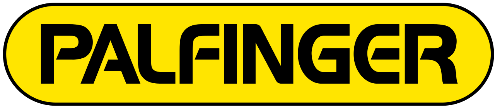 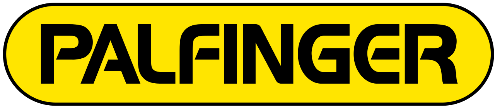 Production Welder- Tiffin, OhioThe Palfinger values of People, Entrepreneurship, Respect and Learning, are more than words. We strive every day to create and support an atmosphere of collaboration, transparency, empowerment and customer focus so our greatest assets, our people, will be able to harness their passion, drive and motivations to make a big impact!Palfinger USA is shaping the future of our customers' lifting solutions with our customized knuckle boom crane packages, material handling, load lifting and delivery equipment. We have the solutions, the service and the parts for our customers to get the job done efficiently and quickly. With four decades of leadership in the articulating cranes, truck mounted forklifts and truck equipment industry, our extensive experience allows us to deliver truck solutions at the highest industry standards. Located in several major markets in the Southeast, Midwest, and Northeast, Palfinger USA can fill large fleet orders as well as deliver specialized sales and service. Customers range from owner-operators with one truck to fleets with hundreds of trucks in the field.If you like contributing your talents, being rewarded for strong performance and enjoy the satisfaction of accomplishment, then we think you have found the right place to come and build a future.  It is our belief that you will join a company with a strong heritage and more importantly, a strong future. Currently we are seeking an experienced Production Welder  in the Tiffin, Ohio area.Job Responsibilities:Follow engineering blue prints to build bare chassis into knuckle boom crane package.Transferring holes, drilling, and installing steel plating to truck chassis frame rails.Install truck body onto chassis frame rails and weld to frame platingInstalling and welding additional items to truck chassis including bumpers, light brackets, toolbox brackets, and other custom components.Welding all necessary structural items to the truck body to secure the knuckle boom crane.Job QualificationsMust be able to perform daily job duties with minimum supervision.Must be capable of thinking on the fly to solve problems.Minimum 5 years experience welding with GMAWMust be efficient with oxy fuel cutting.Experience welding ASTM A514 or other high strength steel is preferred.Must be capable of completing uphill, and overhead welds.Must be physically able to work in all weather conditions.Must be able sit, stand, bend, squat, crouch, reach and lift 75lbs+ for extended periods of timeMust speak, read and write EnglishSupply own hand tools.PALFINGER proprietary tools will be provided.What We Offer:Competitive compensation and performance rewardsComprehensive Benefits package with flexible optionsReferral BonusesCompetitive paid time off including paternity leaveEnvironment of Respect, Transparency, Passion, Collaboration and Continuous Learning